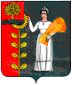 ПОСТАНОВЛЕНИЕАДМИНИСТРАЦИИ СЕЛЬСКОГО ПОСЕЛЕНИЯ ХВОРОСТЯНСКИЙ СЕЛЬСОВЕТ ДОБРИНСКОГО МУНИЦИПАЛЬНОГО РАЙОНАЛИПЕЦКОЙ ОБЛАСТИ  РОССИЙСКОЙ ФЕДЕРАЦИИ 01.11.2017                                     ж.д.ст.Хворостянка                                    №132О проведении инвентаризации общественных и дворовых территорий сельского поселения Хворостянский сельсовет Добринского муниципального района Липецкой областиВ соответствии с постановлением Правительства Российской Федерации от 10 февраля 2017 года N 169 «Об утверждении Правил предоставления и распределения субсидий из федерального бюджета бюджетам субъектов Российской Федерации на поддержку государственных программ субъектов Российской Федерации и муниципальных программ формирования современной городской среды», Постановлением Администрации Липецкой области от 7 августа 2017 г. N 363 «Об утверждении Порядка инвентаризации общественных территорий муниципальных образований Липецкой области» Постановлением Администрации Липецкой области от 31 августа 2017 г. N 408 «Об утверждении государственной программы Липецкой области «Формирование современной городской среды в Липецкой области» администрация сельского поселения Хворостянский сельсовет Добринского муниципального района Липецкой области ПОСТАНОВЛЯЕТ:
1.Провести инвентаризацию общественных и дворовых территорий сельского поселения Хворостянский сельсовет Добринского муниципального района Липецкой области в период с 01.11.2017г. по 30.11.2017г.2.Принять Порядок инвентаризации общественных территорий, территорий индивидуальной жилой застройки сельского поселения Хворостянский сельсовет согласно приложению № 1.3.Принять Порядок инвентаризации дворовых территорий, территорий индивидуальной жилой застройки сельского поселения Хворостянский сельсовет согласно приложению № 2.4.Утвердить состав комиссии по проведению инвентаризации общественных и дворовых территорий сельского поселения Хворостянский сельсовет согласно приложению № 3.5.Утвердить План-график мероприятий по проведению инвентаризации дворовых и общественных территорий сельского поселения Хворостянский сельсовет Добринского муниципального района Липецкой области 6.Настоящее постановление  вступает в силу с момента его обнародования7.Контроль за исполнением настоящего постановления оставляю за собой.Глава администрации                                                                      В.Г.КуриловПриложение № 1к постановлению администрации сельского поселения Хворостянский сельсовет Добринского муниципального района Липецкой областиот 01.11.2017 г. № 132ПОРЯДОК ИНВЕНТАРИЗАЦИИ ОБЩЕСТВЕННЫХ ТЕРРИТОРИЙ СЕЛЬСКОГО ПОСЕЛЕНИЯ ХВОРОСТЯНСКИЙ СЕЛЬСОВЕТ ДОБРИНСКОГО МУНИЦИПАЛЬНОГО РАЙОНА ЛИПЕЦКОЙ ОБЛАСТИ
1. Настоящий Порядок устанавливает механизм проведения инвентаризации общественных территорий сельского поселения Хворостянский сельсовет Добринского муниципального района Липецкой области в целях формирования муниципальных программ формирования современной городской среды на 2018 - 2022 годы в соответствии с требованиями, установленными постановлением Правительства Российской Федерации от 10 февраля 2017 года N 169 "Об утверждении Правил предоставления и распределения субсидий из федерального бюджета бюджетам субъектов Российской Федерации на поддержку государственных программ субъектов Российской Федерации и муниципальных программ формирования современной городской среды".           .             
2. Инвентаризация общественных территорий проводится для определения их физического состояния и необходимости благоустройства и включает в себя:- рассмотрение документов о характеристиках общественной территории (кадастровый паспорт и иные документы)                                      - визуальный осмотр общественной территории;-фотофиксация каждого элемента благоустройства общественной территории;-сбор инвентаризационных данных;-составление схемы общественной территории и расположенных на ней элементов-формирование Паспорта благоустройства общественной территории по форме согласно приложению 1 к настоящему Порядку (далее - Паспорт общественной территории).3. Инвентаризация проводится в соответствии с графиком инвентаризации общественных территорий, утверждаемым администрацией сельского поселения Хворостянский сельсовет Добринского муниципального района Липецкой области в течение 5 рабочих дней со дня опубликования настоящего Порядка
График не позднее 5 рабочих дней со дня утверждения размещается на официальном сайте органа местного самоуправления в информационно-телекоммуникационной сети "Интернет".4. Инвентаризация общественных территорий проводится комиссиями, состав которых определяется правовым актом администрации сельского поселения Хворостянский сельсовет Добринского муниципального района Липецкой области.

В состав комиссии включаются представители органов местного самоуправления в сфере благоустройства, жилищно-коммунального хозяйства, градостроительства, культуры и иных органов, общественных организаций. В составе комиссии определяются председатель, заместитель председателя, секретарь комиссии.5. Заседания комиссии проводятся по мере необходимости и с учетом графика инвентаризации общественных территорий.6. Заседания комиссии считаются правомочными, если на них присутствует не менее половины членов комиссии.7.В целях реализации полномочий комиссия вправе: запрашивать и получать в установленном порядке необходимые материалы и информацию от территориальных органов федеральных органов исполнительной власти, исполнительных органов государственной власти Липецкой области, органов местного самоуправления муниципальных образований Липецкой области и иных организаций; проводить выездные заседания; приглашать для участия в работе комиссии экспертов.8. Решение комиссии принимается большинством голосов членов комиссии, участвующих в заседании и оформляется протоколом, который подписывается всеми членами комиссии, присутствующими на заседании.
В случае несогласия с принятым решением члены комиссии вправе выразить свое особое мнение в письменной форме и приложить его к решению комиссии.
9. По итогам проведения инвентаризации каждой общественной территории комиссией составляются Паспорта общественной, дворовой территории.
По итогам инвентаризации всех общественных территорий сельского поселения Хворостянский сельсовет Добринского муниципального района Липецкой области комиссией составляется Паспорт благоустройства общественных территорий муниципального образования по форме согласно приложению 2 к настоящему Порядку.10.Паспорт благоустройства общественной территории и Паспорт благоустройства общественных территорий муниципального образования подлежат ежегодной актуализации в срок не позднее 1 марта на основании данных о работах по благоустройству, выполненных в предыдущем году.Приложение 1
к Порядку инвентаризации
общественных территорий
сельского поселения Хворостянский сельсовет Добринского муниципального района Липецкой области Паспорт благоустройства N ___ общественной территории________________________________________
(наименование и адрес местонахождения)*значение показателя присваивается комиссией, из состояния, достаточности и необходимости ключевых элементов благоустройства для соответствующей общественной территории.

Приложение **:
схема общественной территории и расположенных на ней элементов на
______ л.
фотоматериалы на ____ л.

** границы общественной территории определяются путем фиксации
координат границы общественной территории в местной системе координат,
географической широты и долготы.
Дата и время окончания инвентаризации: ______________________________
Председатель комиссии ______________ _______________________
                                                                       (подпись)                                (Ф.И.О.)
Секретарь комиссии ______________ _______________________
                                                               (подпись)                                (Ф.И.О.)
Приложение 2
к Порядку инвентаризации
общественных территорий
сельского поселения Хворостянский сельсовет Добринского муниципального района Липецкой областиПаспорт благоустройства общественных территорий ___________________________________

(наименование муниципального образования)
* указывается доля общественных территорий, уровень благоустроенности которых составляет свыше 70%, по отношению к общему количеству общественных территорий.

Председатель комиссии 
______________ ________________________
      (подпись)                        (Ф.И.О.)

Секретарь комиссии 
______________ ________________________
      (подпись)                       (Ф.И.О.)Приложение № 2к постановлению администрации сельского поселения Хворостянский сельсовет Добринского муниципального района Липецкой областиот 01.11.2017 г. № 132ПОРЯДОК ИНВЕНТАРИЗАЦИИ ДВОРОВЫХ ТЕРРИТОРИЙ СЕЛЬСКОГО ПОСЕЛЕНИЯ ХВОРОСТЯНСКИЙ СЕЛЬСОВЕТ ДОБРИНСКОГО МУНИЦИПАЛЬНОГО РАЙОНА ЛИПЕЦКОЙ ОБЛАСТИ1. Настоящий Порядок устанавливает механизм проведения инвентаризации дворовых территорий сельского поселения Хворостянский сельсовет Добринского муниципального района Липецкой области в целях формирования муниципальных программ формирования современной городской среды на 2018 - 2022 годы в соответствии с требованиями, установленными постановлением Правительства Российской Федерации от 10 февраля 2017 года N 169 "Об утверждении Правил предоставления и распределения субсидий из федерального бюджета бюджетам субъектов Российской Федерации на поддержку государственных программ субъектов Российской Федерации и муниципальных программ формирования современной городской среды".2. Инвентаризация дворовых территорий проводится для определения их физического состояния и необходимости благоустройства и включает в себя:1) рассмотрение документов о характеристиках дворовой территории (кадастровый паспорт и иные документы);2) визуальный осмотр дворовой территории;3) фотофиксация каждого элемента благоустройства дворовой территории;4) сбор инвентаризационных данных;5) составление схемы дворовой территории и расположенных на ней элементов;6) формирование Паспорта благоустройства дворовой территории по форме согласно приложению 1 к настоящему Положению (далее - Паспорт дворовой территории).3. Инвентаризация дворовых территорий проводится в срок до 1 декабря 2017 года.Инвентаризация проводится в соответствии с графиком инвентаризации дворовых территорий, утверждаемым органами местного самоуправления в течение 5 рабочих дней со дня настоящего Положения.График не позднее 5 рабочих дней со дня утверждения размещается на официальном сайте органа местного самоуправления в информационно-телекоммуникационной сети "Интернет".4. Информация о датах проведения инвентаризации дворовых территорий размещается на информационных досках многоквартирных домов не менее чем за 5 рабочих дней до дня проведения инвентаризации.5. Инвентаризация дворовых территорий проводится комиссиями, состав которых определяется правовым актом органа местного самоуправления соответствующего муниципального образования.В состав комиссии включаются представители органов местного самоуправления в сфере благоустройства, жилищно-коммунального хозяйства, градостроительства, культуры и иных органов, общественных организаций.В составе комиссии определяются председатель, заместитель председателя, секретарь комиссии.6. На заседание комиссии в качестве членов комиссии с правом совещательного голоса приглашаются:представитель органа муниципального жилищного контроля соответствующего муниципального образования;представитель организации, осуществляющей управление соответствующим многоквартирным домом либо оказывающей услуги и (или) выполняющей работы по содержанию и ремонту многоквартирного дома (далее - управляющие организации);представитель собственников, представитель товарищества собственников жилья, жилищного кооператива или иного специализированного потребительского кооператива собственников.7. Заседания комиссии проводятся по мере необходимости и с учетом графика инвентаризации дворовых территорий.8. Заседания комиссии считаются правомочными, если на них присутствует не менее половины членов комиссии.9. В целях реализации полномочий Комиссия вправе:запрашивать и получать в установленном порядке необходимые материалы и информацию от территориальных органов федеральных органов исполнительной власти, исполнительных органов государственной власти Липецкой области, органов местного самоуправления муниципальных образований Липецкой области, управляющих организаций, иных организаций, собственников помещений в многоквартирном доме по вопросам, относящимся к компетенции комиссии;проводить выездные заседания;приглашать для участия в работе комиссии экспертов.10. Решение комиссии принимается большинством голосов членов комиссии, участвующих в заседании, и оформляется протоколом, который подписывается всеми членами комиссии, присутствующими на заседании. В случае несогласия с принятым решением члены комиссии вправе выразить свое особое мнение в письменной форме и приложить его к решению комиссии.11. По итогам проведения инвентаризации каждой дворовой территории составляется Паспорт дворовой территории.По итогам инвентаризации всех дворовых территорий муниципального образования составляется Паспорт благоустройства дворовых территорий муниципального образования по форме согласно приложению 2 к настоящему Положению.12. Паспорт дворовой территории подлежит актуализации при поступлении предложений заинтересованных лиц об их участии в выполнении работ по благоустройству путем проведения повторной инвентаризации в установленном Порядке.13. Паспорт благоустройства дворовых территорий муниципального образования подлежит ежегодной актуализации в срок не позднее 1 марта на основании данных о работах по благоустройству, выполненных в предыдущем году.Приложение 1
к Порядку инвентаризации
дворовых территорий
сельского поселения Хворостянский сельсовет Добринского муниципального района Липецкой областиПаспорт благоустройства N _______дворовой территории______________________________________________________(перечень адресов МКД, образующих дворовую территорию)I. Инвентаризационные данные    *   под   дворовой   территорией  понимается  совокупность  территорий, прилегающих  к  многоквартирным  домам,  с расположенными на них объектами, предназначенными  для обслуживания и эксплуатации таких домов, и элементами благоустройства  этих  территорий,  в  том  числе  парковками (парковочными местами),  тротуарами  и  автомобильными  дорогами,  включая  автомобильные дороги,  образующие  проезды  к  территориям, прилегающим к многоквартирнымдомам    Приложение  **:  схема  дворовой  территории  и  расположенных  на  ней элементов на _____ л.    **  границы  дворовой  территории определяются путем фиксации координат границы  дворовой  территории  в  местной системе координат, географической широты и долготы.II. Оценка уровня благоустроенности дворовой территории, исходя изминимального перечня работ по благоустройству******  минимальный  перечень  работ  по  благоустройству  включает в себя ремонт   дворовых  проездов,  обеспечение  освещения  дворовых  территорий, установку скамеек, урн.Дата и время окончания инвентаризации: ______________________________
Председатель комиссии ______________ _______________________
                                                                       (подпись)                                (Ф.И.О.)
Секретарь комиссии ______________ _______________________
                                                               (подпись)                                (Ф.И.О.)
Приложение 2
к Порядку инвентаризации
дворовых территорий
сельского поселения Хворостянский сельсовет Добринского муниципального района Липецкой областиПаспорт благоустройства дворовых территорий ___________________________________
(наименование муниципального образования)
* указывается доля общественных территорий, уровень благоустроенности которых составляет свыше 70%, по отношению к общему количеству общественных территорий.

Председатель комиссии 
______________ ________________________
      (подпись)                        (Ф.И.О.)

Секретарь комиссии 
______________ ________________________
      (подпись)                       (Ф.И.О.)Приложение № 3к постановлению администрации сельского поселения Хворостянский сельсовет Добринского муниципального района Липецкой областиот 01.11.2017 г. № 132СОСТАВ КОМИССИИпо проведению инвентаризации общественных территорий сельского поселения Хворостянский сельсовет Добринского муниципального района Липецкой областиУТВЕРЖДЕН постановлением администрациисельского поселения Хворостянский сельсовет Добринского муниципального района Липецкой областиот01.11.2017 г. № 132План-график мероприятий по проведению инвентаризации общественных территорий сельского поселения Хворостянский сельсовет Добринского муниципального района Липецкой областиN п/пНаименование показателяЕд. измеренияКоличествоХарактеристика объектаОценка состоянияЗначение показателя *1.I. Инвентаризационные данныеI. Инвентаризационные данныеI. Инвентаризационные данныеI. Инвентаризационные данныеI. Инвентаризационные данныеI. Инвентаризационные данные2.Общая площадь общественной территориим(2)---3.Дорожное покрытие:----0 - 20%проезжая частьм(2)тип покрытия-парковким(2)тип покрытия, количество машино-мест-пешеходные коммуникациим(2)тип покрытия-4.Наружное освещение:----0 - 20%протяженность сетимколичество опор-светильникишт.тип-5.Озеленение:м(2)--0 - 20%деревьяшт.вид-кустарникишт.вид-газоным(2)тип-цветниким(2)тип-6.Доступная среда:----0 - 20%Пандусшт.-Знакишт.-Звуковой дублер светофорашт.-Тактильное покрытием(2)-7.Детская площадкам(2)оборудование0 - 20%8.Спортивная площадкам(2)оборудование9.Место сбора ТКОконтейнерные площадкишт.ограждение, покрытиеконтейнеры и бункерышт.материал, вместимость10.Скамейкишт.материал11.Урнышт.материал12.Нежилые объекты, сооруженияшт.13.Иные элементы (ограждения, фонтаны, памятные знаки, велодорожки, площадки для выгула собак и др.)шт.14.II. Оценка уровня благоустроенности общественной территории, %II. Оценка уровня благоустроенности общественной территории, %II. Оценка уровня благоустроенности общественной территории, %II. Оценка уровня благоустроенности общественной территории, %II. Оценка уровня благоустроенности общественной территории, %N п/пНаименование показателяЕд. измеренияКоличество1Количество общественных территорий всего, в том числе:шт.- уровень благоустроенности которых составляет менее 50%шт.- уровень благоустроенности которых составляет от 50 до 70%шт.- уровень благоустроенности которых составляет свыше 70%шт.2Площадь общественных территорий общая, в том числе:м(2)- уровень благоустроенности которых составляет менее 50%м(2)- уровень благоустроенности которых составляет от 50 до 70%м(2)- уровень благоустроенности которых составляет свыше 70%м(2)3Оценка уровня благоустроенности общественных территорий *%п/пНаименование показателяЕд. измеренияКоличествоХарактеристика объектаОценка состояния1.Общая площадь дворовой территории *м2--2.Дорожное покрытие:----2.дворовые проездым2тип покрытия2.парковким2тип покрытия, количество машино-мест2.пешеходные коммуникациим2тип покрытия3.Наружное освещение:----3.- протяженность сетимколичество опор3.- светильникишт.тип4.Скамейкишт.материал5.Урнышт.материал6.Озеленение:м2--6.деревьяшт.вид6.кустарникишт.вид6.газоным2тип6.цветниким2тип7.Детская площадкам2оборудование8.Спортивная площадкам2оборудование9.Хозяйственная площадкам2оборудование10.Площадка для отдыхам2оборудование11.Место сбора ТКО11.контейнерные площадкишт.ограждение, покрытие11.контейнеры и бункерышт.материал, вместимость12.Доступная средашт.элементы13.Огражденияп. мматериал14.Шлагбаумшт.тип15.Нежилые объекты, сооруженияшт.Nп/пуровень благоустроенностиотметка1.Дворовая территория благоустроена, исходя из минимального перечня работ по благоустройству2.Дворовая территория требует благоустройства по минимальному перечню работ по благоустройствуN п/пНаименование показателяЕд. измеренияКоличество1Количество дворовых территорий всего, в том числе:шт.- уровень благоустроенности которых составляет менее 50%шт.- уровень благоустроенности которых составляет от 50 до 70%шт.- уровень благоустроенности которых составляет свыше 70%шт.2Площадь дворовых территорий общая, в том числе:м(2)- уровень благоустроенности которых составляет менее 50%м(2)- уровень благоустроенности которых составляет от 50 до 70%м(2)- уровень благоустроенности которых составляет свыше 70%м(2)3Оценка уровня благоустроенности дворовых территорий *%Курилова Владимир Григорьевичглава сельского поселения Хворостянский сельсовет, председатель комиссииНаставшева Елена Николаевнастарший специалист 1 разряда администрации сельского поселения Хворостянский сельсовет, заместитель председателя комиссииПутилина Вера Ильиничнаспециалист 1 разряда администрации сельского поселения Хворостянский сельсовет, секретарь комиссииЧлены комиссии:Члены комиссии:Нечепуренко Николай Егорович Начальник отдела строительства и дорожного хозяйства администрации Добринского муниципального района(по согласованию)Шарова Светлана ИвановнаДепутат Совета депутатов сельского поселения Хворостянский сельсовет(по согласованию)Ахмедов Азер Байрам оглыдепутат Совета депутатов сельского поселения Хворостянский сельсоветМуравьева Елена ИвановнаПенсионер, активист№п/пинвентаризации общественных территорий сельского поселения Хворостянский сельсовет Добринского муниципального района Липецкой областиинвентаризации общественных территорий сельского поселения Хворостянский сельсовет Добринского муниципального района Липецкой области1.Общественная территория – территория места отдыха ж.д.ст.Хворостянка с 01.11.2017 по 02.11.20172.Общественная территория – парк Победы ж.д.ст.Хворостянка
с 03.11.2017 по 04.11.20173.Общественная территория – территория перед Клубом с.Салтычкис 05.11.2017 по 06.11.20174.Общественная территория – территория места отдыха с.Салтычки - набережнаяс 07.11.2017 по 08.11.2017